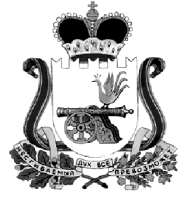 КРАСНИНСКАЯ РАЙОННАЯ ДУМАРЕШЕНИЕот 31 мая 2022 года                                                                   № 16В целях урегулирования земельных отношений на территории муниципального образования «Краснинский район» Смоленской области, учитывая изменения кадастровой стоимости земельных участков в границах населенных пунктов муниципального образования «Краснинский район» Смоленской области, на основании пункта 2.2 Положения о порядке определения размера арендной платы, а также порядке, условиях и сроках внесения арендной платы за использование земельных участков, государственная собственность на которые не разграничена или находящиеся в муниципальной собственности муниципального образования «Краснинский район» Смоленской области на территории Смоленской области, утвержденного приказом Департамента имущественных и земельных отношений от 16.11.2020 №1341 «Об утверждении результатов определения кадастровой стоимости земельных участков в составе земель населенных пунктов, расположенных на территории Смоленской области», руководствуясь статьями 2, 11, 65 Земельного кодекса Российской Федерации, Федеральным законом от 25.10.2001  №137 «О введении в действие Земельного кодекса Российской Федерации, Уставом муниципального образования «Краснинский район» Смоленской области, и рассмотрев обращение Администрации муниципального образования «Краснинский район» Смоленской области, Краснинская районная Дума  РЕШИЛА:1. Установить на территории муниципального образования «Краснинский район» Смоленской области размеры ставок арендной платы за земельные участки, государственная собственность на которые не разграничена или находящиеся в муниципальной собственности муниципального образования «Краснинский район» Смоленской области по видам разрешенного использования земель и категориям арендаторов согласно приложению.2. Установить, что размер ставок арендной платы, указанные в пункте 1 настоящего решения, применяются при определении размера годовой арендной платы, начиная с 01.01.2022 года.3. Увеличивать размер арендной платы в два раза, в случае если земельные участки, предоставленные для строительства зданий, строений, сооружений  не используются по целевому назначению, по истечении трехлетнего срока с момента предоставления земельного участка в аренду.4. Признать утратившим силу решение Краснинской районной Думы муниципального образования «Краснинский район» Смоленской области от 18.06.2014 № 36  «Об утверждении размеров ставок арендной платы за использование земельных участков, государственная собственность на  которые не разграничена, на территории муниципального образования «Краснинский район» Смоленской области».5. Настоящее решение вступает в силу со дня его официального опубликования в газете «Краснинский край» и распространяет свое действие на правоотношения, возникшие с 01.01.2022.Председатель                                      И.о. Главы муниципального образования                         Краснинской районной Думы                    «Краснинский район»                                                                        Смоленской области______________ И.В. Тимошенков             _____________ А.В. Герасимов Приложение к решению Краснинской районной Думыот 31 мая 2022 года №16Об утверждении размеров ставок арендной платы за использование земельных участков, государственная собственность на которые не разграничена, или находящиеся в муниципальной собственности муниципального образования «Краснинский район» Смоленской области на территории муниципального образования «Краснинский район» Смоленской области по видам разрешенного использования№ п/п1.Земельные участки, государственная собственность на которые не разграничена, по видам разрешенного (функционального) использования земель и категориям арендаторовСтавка арендной платы (в процентах от кадастровой стоимости земельного участка)Ставка арендной платы (в процентах от кадастровой стоимости земельного участка)Ставка арендной платы (в процентах от кадастровой стоимости земельного участка)№ п/п1.Земельные участки, государственная собственность на которые не разграничена, по видам разрешенного (функционального) использования земель и категориям арендаторовКраснин-ское городское поселениеГусинское сельское поселениесельские поселения района 1.2.3.4.5.1.Земельные участки из земель населенных пунктов, предоставленные физическим лицам и (или) их объединениям для садоводства, огородничества, животноводства, ведения личного подсобного хозяйства1,50,50,52.Земельные участки, отнесенные к землям сельскохозяйственного назначения, предоставленные физическим лицам и (или) их объединениям для садоводства, огородничества, животноводства, ведения личного подсобного хозяйства7773.Земельные участки, отнесенные к землям в составе зон сельскохозяйственного использования в землях населенных пунктов и предоставленные для сельскохозяйственного производства0,10,10,14.Земельные участки, отнесенные к землям сельскохозяйственного назначения, предоставленные  для сельскохозяйственного производства 0,80,80,85.Земельные участки, предназначенные для размещения домов среднеэтажной и многоэтажной жилой застройки221,56.Земельные участки, предназначенные для  размещения домов малоэтажной жилой застройки, в том числе индивидуальной жилищной застройки1,6д. Гусино – 2Гусинское сельское поселение – 1,517.Земельные участки под жилыми домами0,50,40,258.Земельные участки, предоставленные физическим лицам и (или) их некоммерческим объединениям для размещения гаражей71039.Земельные участки, предназначенные для размещения административных и офисных зданий, объектов образования, науки, здравоохранения и социального обеспечения, физической культуры и спорта, культуры, искусства и  религии (кроме земельных участков под объектами организаций, предприятий и учреждений финансирования, кредитования и страхования)1010510.Земельные участки под объектами организаций, предприятий и учреждений финансирования, кредитования, страхования 6102,511.Земельные участки, предназначенные для размещения производственных и административных  зданий, строений сооружений промышленности, коммунального хозяйства, материально-технического, продовольственного снабжения, сбыта и заготовок122212.Земельные участки, предоставленные для размещения нефтепроводов, газопроводов и иных трубопроводов, воздушных линий электропередачи, радиорелейных и воздушных линий связи и линий радиофикации конструктивных элементов и сооружений, объектов, необходимых для эксплуатации, содержания, строительства, реконструкции, ремонта, развития наземных и подземных зданий, строений, сооружений, устройств трубопроводного транспорта,  энергетики и связи (кроме объектов сотовой связи)2515513.Земельные участки, предоставленные для размещения объектов торговли, общественного питания и бытового обслуживания 45022014.Земельные участки, предназначенные для размещения гостиниц 130801015.Земельные участки, предоставленные под автостоянки, парковки транспортных средств107516.Земельные участки, предоставленные из земель промышленности, энергетики, транспорта, связи… под предприятия автосервиса, объекты дорожного сервиса6353517.Земельные участки, предоставленные из земель населенных пунктов под предприятия автосервиса, объекты дорожного сервиса 32118.Земельные участки, предоставленные для размещения пунктов приема 527027019.Земельные участки, предоставленные для разработки полезных ископаемых 50505020.Земельные участки, предоставленные из земель промышленности, энергетики, транспорта, связи… для размещения конструктивных элементов и сооружений, объектов, необходимых для эксплуатации, содержания, строительства, реконструкции, ремонта, развития наземных и поземных зданий, строений, устройств сооружений сотовой  связи2502505021.Земельные участки, предоставленные из земель населенных пунктов … для размещения конструктивных элементов и сооружений, объектов, необходимых для эксплуатации, содержания, строительства, реконструкции, ремонта, развития наземных и поземных зданий, строений, устройств сооружений сотовой  связи390155022.Земельные участки, предоставленные для рекреационных целей333